Guideline for the Manufacturer DeclarationGeneral rules:Please verify, that the correct and latest version of this form is used (correct specification references, latest release).Use this form as is and fill in only according to the ‘How to use’ description below.Additional descriptions apart from the predefined sections are not permitted.This page shall be removed prior to issuing a specific manufacturer declaration.How to use:Page 1: <company name>, <company address>Fill in issuing authority with full name, legal body and full address information.Page 1: <Trademark, product types / product families>Fill in the name of the product or product family. Keys as wildcards are allowed, but valid values have to be indicated. Always specify the type of IO-Link product (IO-Link Master or IO-Link Device). Example:Product:  ABC’n’-XYZ-‘m’-IOL            IO-Link DeviceKey: 	‘n’: 200, 300, 400 (e.g. range)	‘m’: C1, C2, C3, CB (e.g. connector type) In case the provided space for listing of products is insufficient, please list products on the last page of the manufacturer declaration in the annex section. Add note: ‘See details in Annex – Conform products’. Page 1: specifications, additional conformance to Device Profiles, conformance exceptionsThe implemented specifications and features, to which the products are declared conform to, are always checked. Please verify the correct references of these specifications. For a master, ‘IO Device Description’ and ‘Additional conformance to Device Profiles’ are not checked. If a product supports IO-Link profiles, check ‘Additional conformance’ and specify details in Part A.If deviations to the checked specifications exist, select ‘Conformance exceptions’ and declare details in Part B.Page 1: conformity tests and test report(s)A reference to the corresponding test report(s) to this manufacturer declaration is mandatory. Page 1: authorized signatoryIf only one signature is required due to company specific regulations, the entries for the second signature on the right hand side can be removed.Page 2: Part A - Additional conformance to Device ProfilesIf the product has implemented IO-Link profiles, the conformance to the corresponding specifications has to be declared. The full name, version and release of the specification is required.Page 2: Part B - Conformance exceptionsThe declaration of any deviation to the referenced IO-Link specifications is mandatory. Exceptions can only be granted, if one of the following two scenarios apply. If there are no deviations, please state ‘No deviations’Scenario 1 (self-declared exception): Self-declaration of an exception is mandatory, but only applicable for features, which are explicitly marked as ‘highly recommended’ in any of the marked specifications.Add name of the ‘highly recommended’ feature and reference to specification. Describe in brief sentences the reason, why the feature has not been implemented and according counter measures.Example 1: The device does not support the Data Storage feature (IO-Link Interface and System Specification) Reason: The amount of memory space for Data Storage content exceeds the guaranteed memory size provided by masters. For device exchange without tool, a memory card interface is provided.Example 2: The device does not support the command Application Reset (IO-Link Interface and System    
                    Specification)Reason: The device does not provide any writable and persistent variables.Scenario 2 (exception on approval): An exception for a deviation to any of the referenced specifications has been requested at the IO-Link Quality Center and approved according to the Product Quality Policy.Add comprehensive name of the deviation. Note date and id of decision including counter measures for the exception.Example 3: The master supports only 2000 Byte storage space per port for data storage instead of 2 kbyte. Reason: Exception granted 2021-07-15 (ID: Ex_099). The feature will be available with full functionality with the next firmware release.Page 2: Annex - Conform productsUse this section only if the provided space for listing of conform products on page 1 is insufficient. Remove this section, if not used.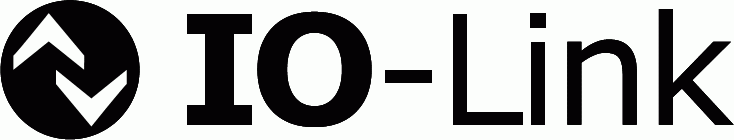 <company logo><company logo><company logo>MANUFACTURER'S DECLARATION OF CONFORMITYMANUFACTURER'S DECLARATION OF CONFORMITYWe:We:We:<company name><company address><company name><company address><company name><company address>declare under our own responsibility that the product(s):declare under our own responsibility that the product(s):declare under our own responsibility that the product(s):declare under our own responsibility that the product(s):<Trademark, product types / product families>         IO-Link Device        or<Trademark, product types / product families>         IO-Link Master
(annotate "IO-Link Master" or "IO-Link Device")(use section ‘Annex – Conform products’ for an extended list of products)<Trademark, product types / product families>         IO-Link Device        or<Trademark, product types / product families>         IO-Link Master
(annotate "IO-Link Master" or "IO-Link Device")(use section ‘Annex – Conform products’ for an extended list of products)<Trademark, product types / product families>         IO-Link Device        or<Trademark, product types / product families>         IO-Link Master
(annotate "IO-Link Master" or "IO-Link Device")(use section ‘Annex – Conform products’ for an extended list of products)<Trademark, product types / product families>         IO-Link Device        or<Trademark, product types / product families>         IO-Link Master
(annotate "IO-Link Master" or "IO-Link Device")(use section ‘Annex – Conform products’ for an extended list of products)to which this declaration refers conform to:to which this declaration refers conform to:to which this declaration refers conform to:to which this declaration refers conform to:The conformity tests are documented in the test report(s):The conformity tests are documented in the test report(s):The conformity tests are documented in the test report(s):The conformity tests are documented in the test report(s):<Test report identification><Test report identification><Test report identification><Test report identification>Issued at <location, date>Issued at <location, date>Issued at <location, date>Issued at <location, date>Authorized signatoryName:		<First, last name>Title: 		<Job title>Signature:	<Signature>Authorized signatoryName:		<First, last name>Title: 		<Job title>Signature:	<Signature>Name:		<First, last name>Title: 		<Job title>Signature:	<Signature>Name:		<First, last name>Title: 		<Job title>Signature:	<Signature>Reproduction and all distribution without written authorization prohibitedReproduction and all distribution without written authorization prohibitedReproduction and all distribution without written authorization prohibitedReproduction and all distribution without written authorization prohibitedReproduction and all distribution without written authorization prohibitedNOTE 1 Relevant Test specification is CorrVersion 1.1.2, Feb. 2021NOTE 2 Additional validity in Package 2015 and CorrigendumNOTE 1 Relevant Test specification is CorrVersion 1.1.2, Feb. 2021NOTE 2 Additional validity in Package 2015 and CorrigendumNOTE 1 Relevant Test specification is CorrVersion 1.1.2, Feb. 2021NOTE 2 Additional validity in Package 2015 and CorrigendumNOTE 1 Relevant Test specification is CorrVersion 1.1.2, Feb. 2021NOTE 2 Additional validity in Package 2015 and CorrigendumMD-Version:  V1.1.2 / 2021-12Part A - Additional conformance to Device ProfilesPart A - Additional conformance to Device ProfilesSpecificationIO-Link Common Profile Specification, V1.0, July 2017IO-Link Profile BLOB Transfer & Firmware Update Specification, V1.1, Sept. 2019IO-Link Smart Sensors 2nd Edition Specification, V1.0, March 2017IO-Link Smart Sensors 2nd Edition Specification, V1.1, Sept. 2021Part B - Conformance exceptionsPart B - Conformance exceptionsWe herewith declare the following deviations to the related specificationsReason<deviation><description, decisions>Annex – Conform products<List of products>